MINOR EQUIPMENT PRE-MOBILISATION CHECKLIST 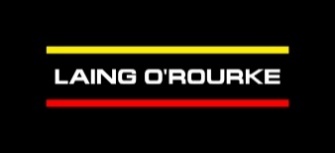 CHECKLIST Vehicle Information Vehicle Information Vehicle Information Vehicle InformationAsset No. / Registration No.Asset descriptionHours / KmDate of Hours/KmProject nameNext Service due (Hours/Km)Contractor/supplierManufacturerPART A – Laing O’Rourke Minimum Requirements for PlantOwner / SupplierOwner / SupplierLaing O’RourkePART A – Laing O’Rourke Minimum Requirements for PlantYESNOApprovedEasily identifiable kill-switchGuarding (engine, rotary parts, heat shields, sound cladding)Safety signage in place for pinch points, heat points, information, warnings etc.Electrical test and Tag within dateEarth spike for generators (where required by the OEM)Hold Point: Confirm Project specific / Client addition requirementsSignature:Signature:Signature:PART B – Condition of plant and equipment PART B – Condition of plant and equipment PART B – Condition of plant and equipment PART B – Condition of plant and equipment PART B – Condition of plant and equipment PART B – Condition of plant and equipment PART B – Condition of plant and equipment PART B – Condition of plant and equipment Owner / SupplierOwner / SupplierOwner / SupplierOwner / SupplierLaing O’RourkePART B – Condition of plant and equipment PART B – Condition of plant and equipment PART B – Condition of plant and equipment PART B – Condition of plant and equipment PART B – Condition of plant and equipment PART B – Condition of plant and equipment PART B – Condition of plant and equipment PART B – Condition of plant and equipment YESYESNONOApprovedGeneral cleanlinessGeneral cleanlinessGeneral cleanlinessGeneral cleanlinessGeneral cleanlinessGeneral cleanlinessGeneral cleanlinessGeneral cleanlinessAny existing damage (list in comments)Any existing damage (list in comments)Any existing damage (list in comments)Any existing damage (list in comments)Any existing damage (list in comments)Any existing damage (list in comments)Any existing damage (list in comments)Any existing damage (list in comments)Machine starts and runs correctly (function test as applicable)Machine starts and runs correctly (function test as applicable)Machine starts and runs correctly (function test as applicable)Machine starts and runs correctly (function test as applicable)Machine starts and runs correctly (function test as applicable)Machine starts and runs correctly (function test as applicable)Machine starts and runs correctly (function test as applicable)Machine starts and runs correctly (function test as applicable)Are there any additional risks or controls specific to this plant? If yes, please specify here: Are there any additional risks or controls specific to this plant? If yes, please specify here: Are there any additional risks or controls specific to this plant? If yes, please specify here: Are there any additional risks or controls specific to this plant? If yes, please specify here: Are there any additional risks or controls specific to this plant? If yes, please specify here: Are there any additional risks or controls specific to this plant? If yes, please specify here: Are there any additional risks or controls specific to this plant? If yes, please specify here: Are there any additional risks or controls specific to this plant? If yes, please specify here: Safety, company and ID decals in good conditionSafety, company and ID decals in good conditionSafety, company and ID decals in good conditionSafety, company and ID decals in good conditionSafety, company and ID decals in good conditionSafety, company and ID decals in good conditionSafety, company and ID decals in good conditionSafety, company and ID decals in good conditionFree of visible oil / water leaksFree of visible oil / water leaksFree of visible oil / water leaksFree of visible oil / water leaksFree of visible oil / water leaksFree of visible oil / water leaksFree of visible oil / water leaksFree of visible oil / water leaksCheck for loose nuts, bolts, connections and other fixturesCheck for loose nuts, bolts, connections and other fixturesCheck for loose nuts, bolts, connections and other fixturesCheck for loose nuts, bolts, connections and other fixturesCheck for loose nuts, bolts, connections and other fixturesCheck for loose nuts, bolts, connections and other fixturesCheck for loose nuts, bolts, connections and other fixturesCheck for loose nuts, bolts, connections and other fixturesWater filter new or within dateWater filter new or within dateWater filter new or within dateWater filter new or within dateWater filter new or within dateWater filter new or within dateWater filter new or within dateWater filter new or within dateThe plant or equipment has been inspected prior to arrival at the workplace and is free from any weeds or seedsThe plant or equipment has been inspected prior to arrival at the workplace and is free from any weeds or seedsThe plant or equipment has been inspected prior to arrival at the workplace and is free from any weeds or seedsThe plant or equipment has been inspected prior to arrival at the workplace and is free from any weeds or seedsThe plant or equipment has been inspected prior to arrival at the workplace and is free from any weeds or seedsThe plant or equipment has been inspected prior to arrival at the workplace and is free from any weeds or seedsThe plant or equipment has been inspected prior to arrival at the workplace and is free from any weeds or seedsThe plant or equipment has been inspected prior to arrival at the workplace and is free from any weeds or seedsHold Point: Confirm Project specific / Client addition requirementsHold Point: Confirm Project specific / Client addition requirementsHold Point: Confirm Project specific / Client addition requirementsHold Point: Confirm Project specific / Client addition requirementsHold Point: Confirm Project specific / Client addition requirementsHold Point: Confirm Project specific / Client addition requirementsHold Point: Confirm Project specific / Client addition requirementsHold Point: Confirm Project specific / Client addition requirementsSignature:Signature:PART C – Compliance documentation of plantPART C – Compliance documentation of plantPART C – Compliance documentation of plantPART C – Compliance documentation of plantPART C – Compliance documentation of plantPART C – Compliance documentation of plantPART C – Compliance documentation of plantPART C – Compliance documentation of plantOwner / SupplierOwner / SupplierOwner / SupplierOwner / SupplierLaing O’RourkeLaing O’RourkePART C – Compliance documentation of plantPART C – Compliance documentation of plantPART C – Compliance documentation of plantPART C – Compliance documentation of plantPART C – Compliance documentation of plantPART C – Compliance documentation of plantPART C – Compliance documentation of plantPART C – Compliance documentation of plantYESYESNONOApprovedApprovedOperators manual Operators manual Operators manual Operators manual Operators manual Operators manual Operators manual Operators manual Daily prestart book specific to asset type Daily prestart book specific to asset type Daily prestart book specific to asset type Daily prestart book specific to asset type Daily prestart book specific to asset type Daily prestart book specific to asset type Daily prestart book specific to asset type Daily prestart book specific to asset type Maintenance history (minimum of 3 months records)Maintenance history (minimum of 3 months records)Maintenance history (minimum of 3 months records)Maintenance history (minimum of 3 months records)Maintenance history (minimum of 3 months records)Maintenance history (minimum of 3 months records)Maintenance history (minimum of 3 months records)Maintenance history (minimum of 3 months records)Road registration papers (and sticker in applicable state/territory) Road registration papers (and sticker in applicable state/territory) Road registration papers (and sticker in applicable state/territory) Road registration papers (and sticker in applicable state/territory) Road registration papers (and sticker in applicable state/territory) Road registration papers (and sticker in applicable state/territory) Road registration papers (and sticker in applicable state/territory) Road registration papers (and sticker in applicable state/territory) Hold Point: Confirm Project specific / Client addition requirementsHold Point: Confirm Project specific / Client addition requirementsHold Point: Confirm Project specific / Client addition requirementsHold Point: Confirm Project specific / Client addition requirementsHold Point: Confirm Project specific / Client addition requirementsHold Point: Confirm Project specific / Client addition requirementsHold Point: Confirm Project specific / Client addition requirementsHold Point: Confirm Project specific / Client addition requirementsSignature:Signature:Signature:Signature:Signature:Signature:Comments:  For items ticked No give reason in the comments section belowComments:  For items ticked No give reason in the comments section belowComments:  For items ticked No give reason in the comments section belowComments:  For items ticked No give reason in the comments section belowComments:  For items ticked No give reason in the comments section belowComments:  For items ticked No give reason in the comments section belowComments:  For items ticked No give reason in the comments section belowComments:  For items ticked No give reason in the comments section belowComments:  For items ticked No give reason in the comments section belowComments:  For items ticked No give reason in the comments section belowComments:  For items ticked No give reason in the comments section belowComments:  For items ticked No give reason in the comments section belowComments:  For items ticked No give reason in the comments section belowComments:  For items ticked No give reason in the comments section belowNotes on minimum requirements exceptions; list additional included asset or serial numbers; any further information:Notes on minimum requirements exceptions; list additional included asset or serial numbers; any further information:Notes on minimum requirements exceptions; list additional included asset or serial numbers; any further information:Notes on minimum requirements exceptions; list additional included asset or serial numbers; any further information:Notes on minimum requirements exceptions; list additional included asset or serial numbers; any further information:Notes on minimum requirements exceptions; list additional included asset or serial numbers; any further information:Notes on minimum requirements exceptions; list additional included asset or serial numbers; any further information:Notes on minimum requirements exceptions; list additional included asset or serial numbers; any further information:Notes on minimum requirements exceptions; list additional included asset or serial numbers; any further information:Notes on minimum requirements exceptions; list additional included asset or serial numbers; any further information:Notes on minimum requirements exceptions; list additional included asset or serial numbers; any further information:Notes on minimum requirements exceptions; list additional included asset or serial numbers; any further information:Notes on minimum requirements exceptions; list additional included asset or serial numbers; any further information:Notes on minimum requirements exceptions; list additional included asset or serial numbers; any further information:Pre-mobilisation declaration (Equipment owner / supplier)Pre-mobilisation declaration (Equipment owner / supplier)Pre-mobilisation declaration (Equipment owner / supplier)Pre-mobilisation declaration (Equipment owner / supplier)Pre-mobilisation declaration (Equipment owner / supplier)Pre-mobilisation declaration (Equipment owner / supplier)Pre-mobilisation declaration (Equipment owner / supplier)Pre-mobilisation declaration (Equipment owner / supplier)Pre-mobilisation declaration (Equipment owner / supplier)Pre-mobilisation declaration (Equipment owner / supplier)Pre-mobilisation declaration (Equipment owner / supplier)Pre-mobilisation declaration (Equipment owner / supplier)Pre-mobilisation declaration (Equipment owner / supplier)Pre-mobilisation declaration (Equipment owner / supplier)Date of final report:Hours / Km at final report:Hours / Km at final report:Ignition, toolbox and panel keys present with machine?Ignition, toolbox and panel keys present with machine?Ignition, toolbox and panel keys present with machine?Ignition, toolbox and panel keys present with machine?Ignition, toolbox and panel keys present with machine?Ignition, toolbox and panel keys present with machine?Yes No  Yes No  I declare that this vehicle is in a safe condition, is free from defect and is fit for purpose:I declare that this vehicle is in a safe condition, is free from defect and is fit for purpose:I declare that this vehicle is in a safe condition, is free from defect and is fit for purpose:I declare that this vehicle is in a safe condition, is free from defect and is fit for purpose:I declare that this vehicle is in a safe condition, is free from defect and is fit for purpose:I declare that this vehicle is in a safe condition, is free from defect and is fit for purpose:I declare that this vehicle is in a safe condition, is free from defect and is fit for purpose:I declare that this vehicle is in a safe condition, is free from defect and is fit for purpose:I declare that this vehicle is in a safe condition, is free from defect and is fit for purpose:I declare that this vehicle is in a safe condition, is free from defect and is fit for purpose:I declare that this vehicle is in a safe condition, is free from defect and is fit for purpose:I declare that this vehicle is in a safe condition, is free from defect and is fit for purpose:I declare that this vehicle is in a safe condition, is free from defect and is fit for purpose:I declare that this vehicle is in a safe condition, is free from defect and is fit for purpose:Name: Position: Signature:Signature:Date:Date:Signed and accepted by project:Signed and accepted by project:Signed and accepted by project:Signed and accepted by project:Signed and accepted by project:Signed and accepted by project:Signed and accepted by project:Signed and accepted by project:Signed and accepted by project:Signed and accepted by project:Signed and accepted by project:Signed and accepted by project:Signed and accepted by project:Signed and accepted by project:Name: Position: Signature:Signature:Date:Date: